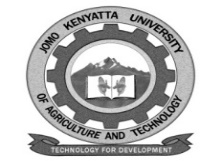                                                    W1-2-60-1-6	JOMO KENYATTA UNIVERSITYOFAGRICULTURE AND TECHNOLOGYUNIVERSITY EXAMINATIONS 2018/2019YEAR I SEMESTER I EXAMINATION FOR THE DEGREE OF BACHELOR OF ARCHITECTUREABA 2101: HISTORY OF WORLD ARCHITECTUREDATE:   DECEMBER 2018	         	                  TIME: 2 HOURS                          INSTRUCTIONS: 1. Answer Question ONE (Compulsory) and any other TWO questions2. Give concise answers supported by clear well labelled sketches where appropriate.QUESTION ONE (COMPULSORY)Explain the meaning of the following terms;Pragmatic designIconic designAnalogic designCanonic designContextualizeVitruvian TrilogyGenius Loci							[13 marks]Why should architecture students learn history and theory of architecture as a key component of their training?						[5 marks](i)  Briefly describe PREHISTORIC peoples in terms of their beliefs, activities, social        interaction and attitude to the environment.				[4 marks](ii) Given TWO sketches of different dwelling units of prehistoric peoples.											[4 marks]Chrondogies of World architecture provide a sequence of architectural paradigms from pre-history to the presents.  Briefly outline the deficiencies of such chronologies.										[5 marks](i)  Name the FOUR fundamental elements of design.			[2 marks](ii) Briefly explain the meaning of the following design principles;TextureContrastHierarchyAxial organization.						[7 marks]QUESTION TWOBriefly outline the arguments that are used in the STIGMATIZATION of works of architecture without architects’.Discuss the pre-colonial vernacular architecture of the Luo community.  You should provide a sketch of homestead layout and organization, explain the design concepts and ideas, construction technology, architectural typologies and the construction process.										[30 marks]QUESTION THREEExplain the meaning of the term ‘culture’.Briefly outline the influence of culture on Ancient Egypt architectureBriefly outline the influence of culture on Ancient Greek architecture.How did the Ancient Romans extend and improve upon Ancient Greek architecture?Give the names of any THREE architectural movements or paradigms that have revived the ideas of Ancient Greek and Ancient Roman Architecture.													[30 marks]QUESTION FOURReligion has significantly contributed to and influenced the architecture in certain regions of the World.  Briefly discuss the main concepts, design principles, ideas, influences and architectural typologies in;ISLAMIC architecture						[15 marks]Early Christian and Byzantine architecture.				[15 marks]QUESTION FIVEColonization of Kenya by the British introduced new Architectural paradigms into the Country.  These include Greco-Roman architecture, modernism and Postmodernism.  Name any FIVE buildings in Nairobi Central Business District (City Centre) that exemplify Greco-Roman architecture.					[2 marks]Briefly outline the design principles and concepts in modern architecture (Modernism), giving suitable examples.							[12 marks]Briefly outline the design principles and concepts in Postmodern architecture, giving suitable examples.								[12 marks]Using the view Park Towers in Nairobi as an example, discuss the suitability of Modern architecture to Kenya.							[4 marks]